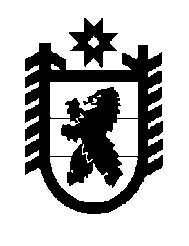 Российская Федерация Республика Карелия    РАСПОРЯЖЕНИЕГЛАВЫ РЕСПУБЛИКИ КАРЕЛИЯ	Возложить с 2 сентября 2017 года исполнение обязанностей Председателя Государственного комитета Республики Карелия по обеспечению жизнедеятельности и безопасности населения на Назаренко Валерия Васильевича, первого заместителя Председателя Государственного комитета Республики Карелия по обеспечению жизнедеятельности и безопасности населения, с выплатой разницы в должностных окладах.Временно исполняющий обязанности
Главы Республики Карелия                                                  А.О. Парфенчиковг. Петрозаводск21 августа 2017 года№ 379-р